 Walker Elementary School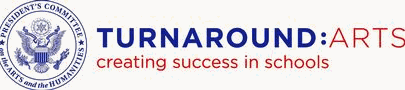  SAC AgendaDate: August 29, 2018SAC: WelcomeApprove minutes from August meetingSIPTitle 121st CenturyPrincipal’s messageQuestions/concernsNext Meeting Wednesday, September 26, 2018SAF: